Базовые формы оригами1. Базовая форма Треугольник

Перед складыванием квадрат можно расположить «окошечком», когда нижняя и верхняя линии являются горизонтальными (проходят слева направо), а правая и левая — вертикальными (проходят сверху вниз).
Квадрат можно также расположить «ромбом» так, чтобы один из уголков был направлен вниз.
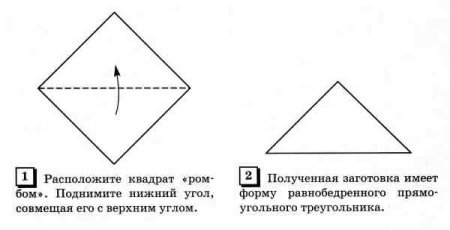 

При складывании фигурок базовая форма «треугольник» может располагаться по-разному. Привычное положение — когда нижняя сторона самая большая, то есть основание равнобедренного треугольника. Треугольник может быть также расположен прямым углом вниз. Такое не совсем привычное положение дало другое название этой базовой форме — «косынка».


2. Базовая форма Книжка
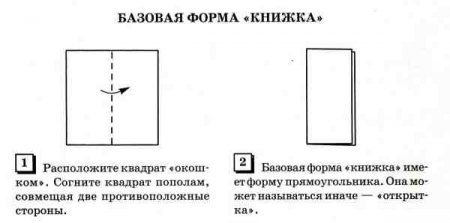 


3. Базовая форма Дверь
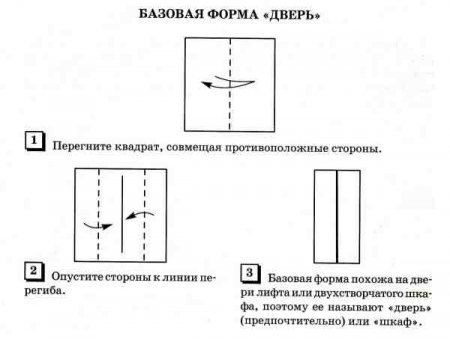 


4. Базовая форма Двойной дом
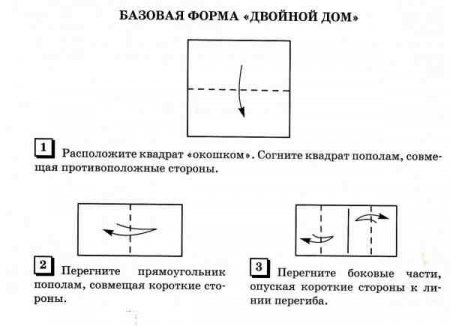 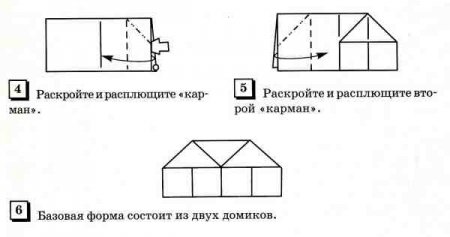 